«СОГЛАСОВАНО»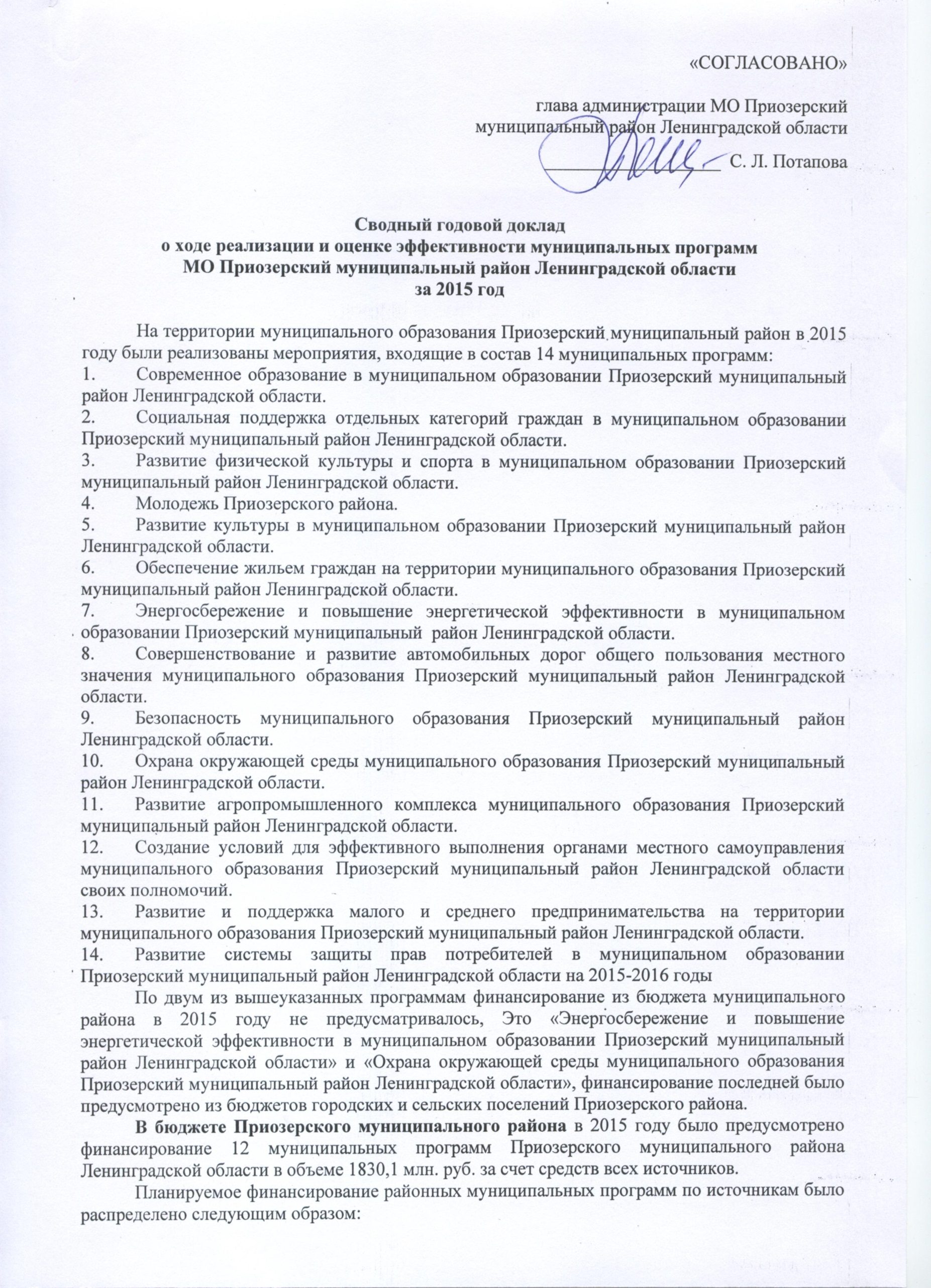 глава администрации МО Приозерский муниципальный район Ленинградской области___________________  С. Л. ПотаповаСводный годовой доклад о ходе реализации и оценке эффективности муниципальных программ МО Приозерский муниципальный район Ленинградской области за 2015 годНа территории муниципального образования Приозерский муниципальный район в 2015 году были реализованы мероприятия, входящие в состав 14 муниципальных программ:Современное образование в муниципальном образовании Приозерский муниципальный район Ленинградской области.Социальная поддержка отдельных категорий граждан в муниципальном образовании Приозерский муниципальный район Ленинградской области.Развитие физической культуры и спорта в муниципальном образовании Приозерский муниципальный район Ленинградской области.Молодежь Приозерского района.Развитие культуры в муниципальном образовании Приозерский муниципальный район Ленинградской области.Обеспечение жильем граждан на территории муниципального образования Приозерский муниципальный район Ленинградской области.Энергосбережение и повышение энергетической эффективности в муниципальном образовании Приозерский муниципальный  район Ленинградской области.Совершенствование и развитие автомобильных дорог общего пользования местного значения муниципального образования Приозерский муниципальный район Ленинградской области.Безопасность муниципального образования Приозерский муниципальный район Ленинградской области.Охрана окружающей среды муниципального образования Приозерский муниципальный район Ленинградской области.Развитие агропромышленного комплекса муниципального образования Приозерский муниципальный район Ленинградской области.Создание условий для эффективного выполнения органами местного самоуправления муниципального образования Приозерский муниципальный район Ленинградской области своих полномочий.Развитие и поддержка малого и среднего предпринимательства на территории муниципального образования Приозерский муниципальный район Ленинградской области.Развитие системы защиты прав потребителей в муниципальном образовании Приозерский муниципальный район Ленинградской области на 2015-2016 годыПо двум из вышеуказанных программам финансирование из бюджета муниципального района в 2015 году не предусматривалось, Это «Энергосбережение и повышение энергетической эффективности в муниципальном образовании Приозерский муниципальный район Ленинградской области» и «Охрана окружающей среды муниципального образования Приозерский муниципальный район Ленинградской области», финансирование последней было предусмотрено из бюджетов городских и сельских поселений Приозерского района.В бюджете Приозерского муниципального района в 2015 году было предусмотрено финансирование 12 муниципальных программ Приозерского муниципального района Ленинградской области в объеме 1830,1 млн. руб. за счет средств всех источников.Планируемое финансирование районных муниципальных программ по источникам было распределено следующим образом:- средства районного бюджета – 522084,9 тыс. руб. или 28,62% от запланированного на год по всем программам;- средства областного бюджета – 1168143,1 тыс. руб. или 63,8%;- средства федерального бюджета – 139878,6 тыс. руб. или 7,6%;В части расходных обязательств 2015 года в течение отчетного года и I квартала 2016 года изменения вносились по следующим программам: - Развитие агропромышленного комплекса муниципального образования Приозерский муниципальный район Ленинградской области (пост. адм. №1869 от 17.07.2014г., №525 от 19.02.2015г., №3469 от 21.12.15г., №512 от 11.03.16г., №647 от 23.03.16г., №654  от 24.03.16г.);- Совершенствование и развитие автомобильных дорог общего пользования местного значения муниципального образования Приозерский муниципальный район Ленинградской области (пост. адм. №2736 от 19.09.14г., №3482 от 22.15.15г.);- Социальная поддержка отдельных категорий граждан в муниципальном образовании Приозерский муниципальный район Ленинградской области на 2014-2016 гг. (пост. №444 от 13.02.15г., №608  от 22.03.16г.);- Развитие культуры в муниципальном образовании Приозерский муниципальный район Ленинградской области (пост. адм. №740 от 30.03.2016г.);- Развитие физической культуры и спорта в муниципальном образовании Приозерский муниципальный район Ленинградской области (пост. адм. №1206 от 13.03.2015г., №529 от 15.03.16г.);- Современное образование в муниципальном образовании Приозерский муниципальный район Ленинградской области (пост. адм. №1209 от 16.03.2015г., №3256 от 13.11.15г., №354 от 01.03.2016г.);- Молодежь Приозерского района на 2014-2016 годы (пост. адм. от 20.03.2015г. №1258, №528 от 15.03.16г.);- Развитие и поддержка малого и среднего предпринимательства на территории муниципального образования  Приозерский муниципальный район Ленинградской области на 2014-2016 годы (пост. адм. №2551 от 07.08.2015г., №3236 от 12.11.2015г.);- Обеспечение жильем граждан на территории муниципального образования Приозерский муниципальный район Ленинградской области на 2014-2016 годы (пост. №3522 от 26.12.15г.);- Создание условий для эффективного выполнения органами местного самоуправления муниципального образования Приозерский муниципальный район Ленинградской области своих полномочий на 2014-2016 годы (пост. адм. №3006 от 06.10.15г.).- Безопасность муниципального образования Приозерский муниципальный район Ленинградской области (пост. адм. №739 от 30.03.16г.).Фактическое финансирование из всех источников по 12-ти программам составило 1687,6 млн. руб. или 92,2% от запланированного  по программам на год.Финансирование в разрезе источников выполнено следующим образом:- средства районного бюджета составили 509254,1 тыс. руб. или 97,5% от плана на год по 12 программам, что на 8% (на 37626,2 тыс. руб.) больше чем в 2014 году;- средства областного бюджета – 1067054,2 тыс. руб. или 91,3% от плана по 8 программам, это на 4,9% (на 55311,1 тыс. руб.) меньше прошлогоднего уровня;- средства федерального бюджета – 111336,4 тыс. руб. или 79,69% от плана по 54 программам, это на 22,7% (на 32784,5 тыс. руб.) меньше уровня финансирования за 2014 года.Из 14 муниципальных программ Приозерского района две программы не были приведены в соответствие с бюджетом Приозерского муниципального района 2015 года: - «Совершенствование и развитие автомобильных дорог общего пользования местного значения муниципального образования Приозерский муниципальный район Ленинградской области»;- «Энергосбережение и повышение энергетической эффективности в муниципальном образовании Приозерский муниципальный  район Ленинградской области».Исходя из фактического финансирования на 96-100% профинансированы 9 программ, на 41-54% - 3 программы «Совершенствование и развитие автомобильных дорог общего пользования местного значения муниципального образования Приозерский муниципальный район Ленинградской области», «Создание условий для эффективного выполнения органами местного самоуправления муниципального образования Приозерский муниципальный район Ленинградской области своих полномочий» и «Развитие агропромышленного комплекса муниципального образования Приозерский муниципальный район Ленинградской области».Основные причины неполного освоения средств, запланированных на реализацию муниципальных программ:- финансирование по объекту «Реконструкция автодороги «Подъезд к дер. Силино» было выделено во второй половине  отчетного года, проведение конкурсных процедур завершено в ноябре 2015 года, а заключение муниципального контракта – в декабре 2015 года;- недостаточно эффективное взаимодействие между ответственными исполнителями и участниками муниципальных программ (позднее предоставление документов на оплату за оказание образовательных услуг по программе «Создание условий для эффективного выполнения органами местного самоуправления муниципального образования Приозерский муниципальный район Ленинградской области своих полномочий»).Для определения эффективности муниципальных программ используется интегральный показатель, учитывающий степень реализации мероприятий, уровень их финансирования, степень достижения показателей в целом.В целях оценки эффективности расходования средств муниципальных программ по всем 14 муниципальным программам утверждены показатели (индикаторы) и их значение по каждому году реализации. Степень достижения запланированных значений показателей по итогам реализации муниципальных программ Приозерского района в 2015 году можно оценить как удовлетворительную. Оценивая эффективность реализации муниципальных программ за 2015 год необходимо отметить, что по шести программам реализация соответствует запланированным результатам, т. е. фактические расходные обязательства по мероприятиям исполнены в соответствии с запланированными объемами и позволили достичь запланированных показателей. По семи программам эффективность реализации выше запланированной, что означает о возможном достижении запланированных значений целевых показателей при фактических расходах, которые были меньше запланированного уровня финансирования. Это может свидетельствовать о недостаточном корректном планировании – плановые значения показателей были занижены при утверждении муниципальных программ либо не откорректированы ответственными исполнителями с учетом изменений условий реализации программы. В целом, учитывая результаты финансирования, реализации и достижения запланированных значений показателей, итоги реализации муниципальных программ Приозерского муниципального района в 2015 году можно признать удовлетворительными.При этом ответственным исполнителям муниципальных программ совместно с соисполнителями и участниками в целях повышения достоверности оценки эффективности муниципальных программ необходимо провести анализ достигнутых к концу второго года реализации основной массы программ результатов и, где возникнет необходимость,  откорректировать планируемые значения показателей на 2016 год с учетом результатов предыдущих 2014-2015 г.г., в целях повышения эффективности расходования бюджетных средств – провести корректировку программных мероприятий в части сокращения финансирования мероприятий с наименьшим влиянием на достижение планируемых результатов.Ниже представлено выполнение расходных обязательств и достижение целевых показателей (индикаторов) за 2015 год по каждой программе. 1.Программа «Современное образование в муниципальном образовании Приозерский муниципальный район Ленинградской области».(в ред. пост адм. от 01.03.16г. №354)Программа приведена в соответствие с бюджетом Приозерского муниципального района за 2015 год с незначительными расхождениями в части средств местного бюджета.Выполнение расходных обязательств, связанных с реализацией Программы за 2015 год:Уровень финансирования Программы (St) на 2015 год составил 99,1%.Достижение целевых показателей за 2015 год:Интегральная оценка результативности Программы (Ht) по итогам отчетного года составила 100,9%.Ht=(113,6+104,5+100,1+123,6+106,2+100,8+100,1+107,5+127,6+111+123,5+200+0+0+107,7+103,9+1600)/32 = 100,9Уровень финансирования Программы (St) по итогам отчетного года составил 99,1%.Эффективность реализации Программы (Эt) в отчетном году составила 101,8%.Эt = (100,9/99,1)*100 = 101,8%Запланированный объем расходов на реализацию мероприятий программы позволил достичь запланированных результатов.2. Программа «Социальная поддержка отдельных категорий граждан в муниципальном образовании Приозерский муниципальный район Ленинградской области на 2014-2016гг.». (в ред. пост адм. от 22.03.16г. №608)Программа приведена в соответствие с бюджетом Приозерского муниципального района 2015 года.Выполнение расходных обязательств, связанных с реализацией Программы за 2015 год:Фактические ассигнования 2015 года в соответствии с исполнением бюджета Приозерского муниципального района за 2015 год по данной Программе составили 396714,2 тыс. руб. Таким образом, фактический уровень финансирования Программы (St) составил 96,9%.Неисполнение расходных обязательств связано с тем, что:- по Подпрограмме 1 «Развитие мер социальной поддержки» выделенные средства из федерального и областного бюджетов превышали потребности на предоставления мер социальной поддержки. Фактическое финансирование позволило исполнить мероприятие подпрограммы в полном объеме.- по Подпрограмме 7 «Адресная материальная помощь» исполнение финансирования мероприятий подпрограммы составило 79,6%. Выплата ренты 2 чел. осуществлена в полном объеме. Материальная помощь оказана 70 малообеспеченным гражданам. Материальная помощь в соответствии с Положением оказана всем, кто обратился.Достижение целевых показателей за 2015 год:Интегральная оценка результативности Программы (Ht) по итогам отчетного года составила 120,3%.Ht = 100+108,8+87,4+174,4+117,9+102+132,3+100+100+100+100+100+100+400+35+67)/16 = 120,3%.Уровень финансирования Программы (St) по итогам отчетного года составил 96,9%.Эффективность реализации Программы (Эt) в отчетном году составила 124,1%.Эt = (120,3/96,9)*100 = 124,1%Эффективность реализации выше запланированной, т. е. объем расходов на реализацию мероприятий программы ниже запланированного уровня позволил перевыполнить запланированные результаты.3. Программа «Развитие физической культуры и спорта в муниципальном образовании Приозерский муниципальный район Ленинградской области».(в ред. пост. адм. от 15.03.2016г. №529)Выполнение расходных обязательств, связанных с реализацией Программы за 2015 год:Программа приведена в соответствие с бюджетом Приозерского муниципального района за 2015 год с незначительными расхождениями в части средств местного бюджета.В 2015 году выделенные из областного бюджета ассигнования составили 125307,5 тыс. руб., которые были направлены на строительство ФОК в г. Приозерске, строительство и капитальный ремонт плоскостных спортивных площадок и стадионов (Сосновская, Петровская и Мельниковская СОШ) в рамках подпрограммы «Материально-техническое, научно-методическое и медицинское обеспечение физической культуры и спорта».Уровень финансирования Программы (St) в соответствии с утвержденными расходными обязательствами на 2015 год составил 99,7%. Достижение целевых показателей за 2015 год:Примечание: - по п. 3: невыполнение целевого показателя произошло в связи с тем, что численность населения данной категории, занимающихся физической культурой и спортом уменьшилась в связи с уменьшением количества учащихся в Приозерской специальной (коррекционной) школе – интернате и отсутствием достаточного количества физкультурных работников, имеющих право работать с инвалидами.Интегральная оценка результативности Программы (Ht) по итогам отчетного года составила 101,2%.Ht = (162,9+108+32,7)/3=101,2%Эффективность реализации Программы (Эt) в отчетном году составила 101,5%.Эt = (101,2/99,7)*100 = 101,5%Эффективность реализации Программы является запланированной. Фактический объем финансирования мероприятий Программы позволил достичь уровень запланированных целевых показателей.4. Программа «Молодежь Приозерского района» на 2014-2016 годы.(в ред. пост. адм. от 15.03.2016г. №528)Выполнение расходных обязательств, связанных с реализацией Программы за 2015 год:Уровень финансирования Программы (St) составил 98,9%. Неисполнение расходных обязательств произошло за счет экономии средств местного бюджета при проведении мероприятий гражданско-патриотической направленности вследствие оказания поддержки со стороны областного комитета.Достижение целевых показателей за 2015 год:Невыполнение целевого показателя «Содействие трудовой адаптации и занятости молодежи» произошло в связи с увеличением МРОТ, таким образом, на запланированное финансирование по данному пункту Программы оказалось возможным трудоустроить меньшее количество подростков.Интегральная оценка результативности Программы (Ht) по итогам отчетного года составила 119,3%.Ht = (257+100+100+111+56+100+100+130)/8=119,3%Эффективность реализации Программы (Эt) в отчетном году составила 120,6%.Эt = (119,3/98,9)*100 = 120,6%Эффективность реализации выше запланированной, объем расходов на реализацию мероприятий программы ниже запланированного уровня позволил перевыполнить запланированные результаты.5. Программа «Развитие культуры в муниципальном образовании Приозерский муниципальный район Ленинградской области». (в ред. пост. адм. от 30.03.2016г. №740)Выполнение расходных обязательств, связанных с реализацией Программы за 2015 год:Расходные обязательства по программе приведены в соответствие с бюджетом Приозерского муниципального района. Фактические ассигнования 2015 года в соответствии с исполнением бюджета Приозерского муниципального района за 2015 год по данной Программе составили 67140,9 тыс. руб. Таким образом, фактический уровень финансирования Программы (St) по итогам отчетного года составил 99,4%.Достижение целевых показателей за 2015 год:Неисполнение показателя 1 «Количество посетителей культурно-досуговых мероприятий» связано со снижением количества посетителей культурно-досуговых мероприятий киноконцертного зала. Для улучшения услуг населению в 2015 году из непрограммных расходов (грант района за достижения в конкурсе муниципальных образований области) на сумму 2,0 млн. руб. приобретен комплект оборудования для организации кинопоказа в цифровом формате 2D, которое было запущено в прокат с сентября отчетного года.По показателю 4: произошло снижение количества приобретенных книг для библиотек муниципального района в расчете на 1 тысячу жителей и соответственно количество библиографических записей в сводном электронном каталоге межпоселенческой районной библиотеки в связи с тем, что финансирование на комплектование библиотек из федерального и областного бюджетов по сравнению с 2014 г. было увеличено только на 11 тыс. руб.,  а цена книги возросла на 30%, соответственно, книг было приобретено меньше.Интегральная оценка результативности Программы (Ht) по итогам отчетного года составила 97%.Ht = (83,5+100+101+95,3+89+110+100)/7=97%Эффективность реализации Программы (Эt) в отчетном году составила 97,6%.Эt = (97/99,4)*100 = 97,6%Эффективность реализации Программы соответствует запланированным результатам - запланированный объем расходов на реализацию мероприятий программы позволил достичь запланированных результатов.6. Программа «Обеспечение жильем граждан на территории муниципального образования Приозерский муниципальный район Ленинградской области» на 2014 – 2016 годы».(в ред. пост. адм. от 26.12.2015г. №3522)Выполнение расходных обязательств, связанных с реализацией Программы за 2015 год:Программа приведена в соответствие с бюджетом пост. адм. от 26.12.2015г. №3522..Фактические ассигнования Программы в соответствии с исполнением бюджета Приозерского муниципального района за 2015 год составили 81981,4 тыс. руб. (в т. ч. ФБ-3413,4 тыс. руб., ОБ-73648,5 тыс. руб., МБ-4919,5 тыс. руб. Таким образом, фактический уровень финансирования Программы (St) по итогам отчетного года составил 97,4%.Достижение целевых показателей за 2015 год:Интегральная оценка результативности Программы (Ht) по итогам отчетного года составила 94,7%.Ht = (92,9+98,8+83,3+74,1+100+100+100+103,4+100)/9=94,7Эффективность реализации Программы (Эt) в отчетном году составила 97,2%.Эt = (94,7/97,4)*100 = 97,2%Реализации Программы соответствует запланированным результатам. Фактическое финансирование мероприятий Программы позволило достигнуть уровня запланированных показателей.7. Программа «Энергосбережение и повышение энергетической эффективности в муниципальном образовании Приозерский муниципальный  район Ленинградской области» (в ред. пост. адм. 3478 от 20.10.10г.)Программа не была приведена в соответствие с бюджетом Приозерского муниципального района 2015 года. Средства в местном бюджете на реализацию мероприятий программы в 2015 году были не предусмотрены.Выполнение плана мероприятий в части расходных обязательств за 2015 год.Достижение целевых показателей за 2015 год:Вследствие отсутствия финансовых затрат, оценка эффективности реализации Программы производится на основе анализа степени достижения целей и решения задач Программы путем сопоставления фактически достигнутых значений целевых показателей программы и их плановых значений. Степень достижения целей и решения задач программы (Сд) по итогам отчетного года составила 100,5%:Сд = (101,7+100,7+100,3+106,6+99,8+99,8+100,3+1300)/20 = 100,5%,Основный целевые показатели, установленные на 2015 год, были достигнуты уже в 2014 году, план мероприятий был выполнен в 2014 году, поэтому финансирование мероприятий в 2015 году не производилось.Корректировка программы в 2015 году не проводилась. В 2016 году Программа подлежит полному пересмотру.8. Программа «Совершенствование и развитие автомобильных дорог общего пользования местного значения муниципального образования Приозерский муниципальный район Ленинградской области на 2014 – 2016 годы».(в ред. пост. адм. от 22.12.2015г. №3482)Выполнение расходных обязательств, связанных с реализацией Программы за 2015 год:Расходные обязательства по программе не были приведены в соответствие с бюджетом Приозерского муниципального района. Фактические ассигнования 2015 года в соответствии с исполнением бюджета Приозерского муниципального района за 2015 год по данной Программе составили 7869,2 тыс. руб. Таким образом, фактический уровень финансирования Программы (St) по итогам отчетного года составил 53,9%.Неисполнение расходных обязательств связано с переносом мероприятия 2.2 «Реконструкция автомобильной дороги  «Подъезд к деревне Силино» в подпрограмму «Устойчивое развитие сельских территорий Ленинградской области на 2014-2017 годы и на период до 2020 года» государственной программы «Развитие сельского хозяйства Ленинградской области». На реализацию этого мероприятия по строительству и реконструкции автомобильных дорог в бюджете района в 2015 году были предусмотрены ассигнования в сумме 3627,8 тыс. руб. Расходы в течение отчетного года не производились.Ремонт дорог общего пользования территорий в Приозерском ГП в 2015 году проведен на общей площади 14 202 кв. м (3,964 км дорог п ул. Ленинградская, Ленина, 32, Гастелло, Суворова). На реализацию данного мероприятия в районном бюджете предусматривалось 4232,9 тыс. руб. Исполнение за отчетный год составило 100%. Финансирование мероприятий в рамках подпрограммы «Повышение безопасности дорожного движения на территории муниципального образования Приозерский муниципальный район Ленинградской области на 2014-2016 годы из районного бюджета запланировано в объеме 8,5 тыс. руб. Все запланированные мероприятия выполнены:Достижение целевых показателей за 2015 год:Интегральная оценка результативности Программы (Ht) по итогам отчетного года составила 102,3%.Ht = (133,3+100+172,2+29,6+121,95+50+109,1)/7=102,3Эффективность реализации Программы (Эt) в отчетном году составила 189,8%.Эt = (102,3/53,9)*100 = 189,8%Эффективность реализации Программы выше запланированной. Фактический объем финансирования мероприятий позволил достигнуть уровня запланированных показателей.9. Программа «Безопасность муниципального образования Приозерский муниципальный район Ленинградской области на 2014-2016 годы».(в ред. пост. адм. от 30.03.2016г. №739)Выполнение расходных обязательств, связанных с реализацией Программы за 2015 год:Программа приведена в соответствие с бюджетом Приозерского муниципального района 2015 года в редакции постановления №739 от 30 марта 2016 года.  Фактические ассигнования 2015 года в соответствии с исполнением бюджета Приозерского муниципального района за 2015 год по данной Программе составили 330,4 тыс. руб. Таким образом, фактический уровень финансирования Программы (St) по итогам отчетного года составил 99,4%.Все расходы направлены на содержание аппаратно-программного комплекса автоматической информационной системы «Безопасный город» для города Приозерска. Уменьшение фактических расходов (99,4% от планового показателя) связано с уменьшением цены контрактов на выполнение данных видов работ. Достижение целевых показателей за 2015 год:Интегральная оценка результативности Программы (Ht) по итогам отчетного года составила 100%.Эффективность реализации Программы (Эt) в отчетном году составила 100,6%.Эt = (100/99,4)*100 = 100,6%Запланированный объем расходов на реализацию мероприятий программы позволил достичь запланированных результатов.10. Программа «Охрана окружающей среды муниципального образования Приозерский муниципальный район Ленинградской области».Выполнение расходных обязательств, связанных с реализацией Программы за 2015 год:Уровень финансирования Программы (St) по итогам отчетного года составил 112,7%.Достижение целевых показателей за 2015 год:Интегральная оценка результативности Программы (Ht) по итогам отчетного года составила 489,9%.Ht = (91,7+127,32+145,4+725+100+1750)/6=489,9Эффективность реализации Программы (Эt) в отчетном году составила 434,7%.Эt = (489,9/112,7)*100 = 434,7%Эффективность реализации программы более высокая по сравнению с запланированной, что говорит о некорректном планировании результатов при составлении программы и планируемых расходов для их достижения. 11. Программа «Развитие агропромышленного комплекса муниципального образования Приозерский муниципальный район Ленинградской области».(в ред. пост. адм. от 24.03.2016г. №654)Выполнение расходных обязательств, связанных с реализацией Программы за 2015 год:Расходные обязательства по программе приведены в соответствие с бюджетом Приозерского муниципального района за 2015 год. Фактические ассигнования 2015 года в соответствии с исполнением бюджета Приозерского муниципального района за 2015 год по данной Программе составили 194269,8 тыс. руб. Исполнение расходных обязательств составило 79532,5 тыс. руб., включая средства областного (65558,5 тыс. руб.) и местного (13974 тыс. руб.) бюджетов. Таким образом, фактический уровень финансирования Программы (St) по итогам отчетного года составил 40,9%. Неисполнение расходных обязательств связано с поздним поступлением средств на проектирование и строительство дороги в д. Силино (проведение конкурсных процедур было завершено в ноябре 2015 года, а заключение муниципального контракта – в декабре 2015 года).Достижение целевых показателей за 2015 год:Интегральная оценка результативности Программы (Ht) по итогам отчетного года составила 115,1%.Ht=(108,3+100+202+110,3+100+100+100+100)/8=115,1%Эффективность реализации Программы (Эt) в отчетном году составила 281,4%.Эt=115,1/40,9*100=281,4%Эффективность реализации Программы более высокая по сравнению с запланированной в связи с невыполнением обязательств по объекту «Реконструкция автодороги «Подъезд к дер. Силино», и при этом фактических расходов хватило для достижения запланированных показателей.12. Программа «Создание условий для эффективного выполнения органами местного самоуправления муниципального образования Приозерский муниципальный район Ленинградской области своих полномочий». (в ред. пост. адм. от 06.10.2015г. №3006)Выполнение расходных обязательств, связанных с реализацией Программы за 2015 год:Уровень финансирования Программы (St) по итогам отчетного года составил 66,7%. Неисполнение расходных обязательств связано с поздним поступление документов на оплату оказанных образовательных услуг. Достижение целевых показателей за 2015 год:Интегральная оценка результативности Программы (Ht) по итогам отчетного года составила 89,45%.Ht = (130+50+102,6+33+400)/8=89,45%Эффективность реализации Программы (Эt) в отчетном году составила 134,1%.Эt = (89,45/66,7)*100 = 134,1%Эффективность реализации программы более высокая по сравнению с запланированной. 13. Программа «Развитие и поддержка малого и среднего предпринимательства на территории муниципального образования Приозерский муниципальный район Ленинградской области» (в ред. пост. адм. от 12.11.2015г. №3236)Выполнение расходных обязательств, связанных с реализацией Программы за 2015 год:Уровень финансирования Программы (St) по итогам отчетного года составил 100%. Анализ достижения индикаторов, запланированных к достижению на 2015 год, возможно выполнить после формирования Отчета о деятельности СМСП Приозерского района за 2015 год (срок отчета наступает 1 мая 2016г.).Оценка эффективности реализации Программы проведена по достижению следующих количественных показателей:Интегральная оценка результативности Программы (Ht) по итогам отчетного года составила 135,1%.Ht=(359,4+50,4+133,3+52,6+80)/5=135,1Эффективность реализации Программы (Эt) в отчетном году составила 135,1%.Эt = (135,1/100)*100 = 135,1%Эффективность реализации выше запланированной, т. е. запланированный объем расходов на реализацию мероприятий программы позволил достичь более высоких показателей по сравнению с запланированными.14. Программа «Развитие системы защиты прав потребителей в муниципальном образовании Приозерский муниципальный район Ленинградской области на 2015-2016 годы» (в ред. пост. адм № 3120 от 22.10.15г.)Выполнение расходных обязательств, связанных с реализацией Программы за 2015 год:Расходные обязательства по программе выполнены в соответствии с бюджетом Приозерского муниципального района за 2015 год. Уровень финансирования Программы (St) по итогам отчетного года составил 100%. Основные программные мероприятия, выполненные за отчетный год:активизация действий населения Приозерского района по самозащите прав и решения споров в сфере защиты прав потребителей;на безвозмездной основе было оказано 166 консультаций, в т. ч. 60 - очно и 106 - по телефону; составлено 60 претензионных писем (43 очно, 17 по телефону);составлено 2 исковых заявления.Оценка эффективности реализации Программы проведена по достижению следующих количественных показателей:Интегральная оценка результативности Программы (Ht) по итогам отчетного года составила 91,5%.Ht=(100,6+107,1+66,7)/3=91,5Эффективность реализации Программы (Эt) в отчетном году составила 91,5%.Эt = (91,5/100)*100 = 91,5%Реализация Программы соответствует запланированным результатам при запланированном объеме финансирования.Начальник отдела экономической политикии предпринимательской деятельности                                                        Е. Ю. КузьминаИсп. Павлова И. Н.№ строкимероприятияНаименование плановых мероприятийФинансирование мероприятий - всего и с выделением источников финансирования (тыс. руб.)Финансирование мероприятий - всего и с выделением источников финансирования (тыс. руб.)Уровень финанси-рования программы№ строкимероприятияНаименование плановых мероприятийпланируемое на текущий годфактическое за отчетный периодУровень финанси-рования программы1.Подпрограмма 1 «Развитие системы дошкольного образования в муниципальном образовании Приозерский муниципальный район Ленинградской области»351395,1(148408,8-ОБ, 202986,3-МБ)346265,9(148146,6-ОБ, 198119,3-МБ)2.Подпрограмма 2 «Развитие начального общего, основного общего и среднего общего образования в муниципальном образовании Приозерский муниципальный район Ленинградской области»441667,2(1174,7-ФБ,346752,1-ОБ,93740,4-МБ)439781,5(1174,7-ФБ,346750,1-ОБ,91856,7-МБ)4.Подпрограмма 4 «Развитие системы дополнительного образования детей в муниципальном образовании Приозерский муниципальный район Ленинградской области»47597,8 (МБ)46886 (МБ)5.Подпрограмма 5 «Развитие системы отдыха, оздоровления и занятости детей, подростков и молодежи в муниципальном образовании Приозерский муниципальный район Ленинградской области»23717,9(7125,1-ОБ,16592,8-МБ)23676,5(7125,1-ОБ,16551,4-МБ)6.Подпрограмма 6 «Обеспечение противопожарной и антитеррористической безопасности муниципальных образовательных учреждений»3000,0 (МБ)3000,0 (МБ)7.Подпрограмма 7 «Обеспечение санитарно-гигиенических требований в муниципальных образовательных учреждениях»1000,0 (МБ)1000,0 (МБ)9.Подпрограмма 9 «Укрепление материально-технической базы муниципальных образовательных учреждений»15253,2(12734,8-ОБ,2518,4-МБ)15253,2(12734,8-ОБ,2518,4-МБ)10.Подпрограмма 10 «Развитие учреждений, оказывающих услуги детям в области психолого-медико-педагогической диагностики»1097,4 (МБ)1059,4 (МБ)11.Подпрограмма 11 «Развитие учреждений, оказывающих услуги в области бухгалтерского учета и финансово-хозяйственной деятельности»20611,5 (МБ)19999,5 (МБ)12.Подпрограмма 12 «Обеспечение реализации муниципальной программы муниципального образования Приозерский муниципальный район Ленинградской области «Современное образование в муниципальном образовании Приозерский муниципальный район Ленинградской области на 2014-2016 годы»00ИТОГО:905340,1(1174,7-ФБ,515020,8-ОБ, 389144,6-МБ)896922,0(1174,7-ФБ,514756,6-ОБ, 380990,7-МБ)99,1%№ строки целевого показа-теляНаименование целевого показателяЕдиница измеренияЗначение целевого показателяЗначение целевого показателяЗначение целевого показателя№ строки целевого показа-теляНаименование целевого показателяЕдиница измеренияПланируемое на текущий годФактическое за отчетный период% выполне-нияПодпрограмма 1. «Развитие системы дошкольного образования в муниципальном образовании Приозерский муниципальный район Ленинградской области»Подпрограмма 1. «Развитие системы дошкольного образования в муниципальном образовании Приозерский муниципальный район Ленинградской области»Подпрограмма 1. «Развитие системы дошкольного образования в муниципальном образовании Приозерский муниципальный район Ленинградской области»Подпрограмма 1. «Развитие системы дошкольного образования в муниципальном образовании Приозерский муниципальный район Ленинградской области»Подпрограмма 1. «Развитие системы дошкольного образования в муниципальном образовании Приозерский муниципальный район Ленинградской области»Подпрограмма 1. «Развитие системы дошкольного образования в муниципальном образовании Приозерский муниципальный район Ленинградской области»1.Доля детей дошкольного возраста, получающих образование по программам дошкольного образования (от общего числа детей дошкольного возраста, нуждающихся в этой услуге)%76,176,11002.Удельный вес численности дошкольников, обучающихся по программам дошкольного образования, соответствующих требованиям стандарта дошкольного образования в общем числе дошкольников, обучающихся по программам дошкольного образования%30301003.Доля детей 3-7 лет, которым предоставлена возможность получать услуги дошкольного образования, к численности детей 3-7 лет, скорректированной на численность детей в возрасте 5-7 лет, обучающихся в общеобразовательных организациях%88100113,64.Доля педагогических и руководящих работников муниципальных дошкольных образовательных учреждений, прошедших в течение последних 3-х лет повышение квалификации или профессиональную переподготовку, в общей численности педагогических и руководящих работников дошкольных образовательных учреждений%6669104,55.Соотношение средней заработной платы педагогических работников муниципальных дошкольных образовательных учреждений к средней заработной плате работников общеобразовательных учреждений Приозерского района%100100,1100,1Подпрограмма 2. «Развитие начального общего, основного общего и среднего общего образования в муниципальном образовании Приозерский муниципальный район Ленинградской области»Подпрограмма 2. «Развитие начального общего, основного общего и среднего общего образования в муниципальном образовании Приозерский муниципальный район Ленинградской области»Подпрограмма 2. «Развитие начального общего, основного общего и среднего общего образования в муниципальном образовании Приозерский муниципальный район Ленинградской области»Подпрограмма 2. «Развитие начального общего, основного общего и среднего общего образования в муниципальном образовании Приозерский муниципальный район Ленинградской области»Подпрограмма 2. «Развитие начального общего, основного общего и среднего общего образования в муниципальном образовании Приозерский муниципальный район Ленинградской области»Подпрограмма 2. «Развитие начального общего, основного общего и среднего общего образования в муниципальном образовании Приозерский муниципальный район Ленинградской области»6.Удельный вес численности учащихся общеобразовательных учреждений, обучающихся в соответствии с новыми федеральными государственными образовательными стандартами%5669,2123,67.Отношение среднего балла ЕГЭ (в расчете на 1 предмет) в 10% школ с лучшими результатами ЕГЭ и среднего балла ЕГЭ (в расчете на 1 предмет) в 10% школ с худшими результатами ЕГЭед.1,61,7106,28.Удельный вес численности учителей в возрасте до 30 лет в общей численности учителей муниципальных общеобразовательных учреждений Приозерского района%21211009.Доля общеобразовательных учреждений, внедряющих инновационные воспитательные системы%151510010.Соотношение средней заработной платы педагогических работников муниципальных общеобразовательных учреждений к средней заработной плате в Ленинградской области %100100,8100,8Подпрограмма 3. «Приоритетные направления развития образования в муниципальном образовании Приозерский муниципальный район Ленинградской области»Подпрограмма 3. «Приоритетные направления развития образования в муниципальном образовании Приозерский муниципальный район Ленинградской области»Подпрограмма 3. «Приоритетные направления развития образования в муниципальном образовании Приозерский муниципальный район Ленинградской области»Подпрограмма 3. «Приоритетные направления развития образования в муниципальном образовании Приозерский муниципальный район Ленинградской области»Подпрограмма 3. «Приоритетные направления развития образования в муниципальном образовании Приозерский муниципальный район Ленинградской области»Подпрограмма 3. «Приоритетные направления развития образования в муниципальном образовании Приозерский муниципальный район Ленинградской области»11.Доля обучающихся, получающих в школах горячее питание%979710012.Доля рабочих мест учителей начальных классов, оснащенных современным компьютерным оборудованием%100100100Подпрограмма 4. «Развитие дополнительного образования детей в муниципальном образовании  Приозерский муниципальный район Ленинградской области»Подпрограмма 4. «Развитие дополнительного образования детей в муниципальном образовании  Приозерский муниципальный район Ленинградской области»Подпрограмма 4. «Развитие дополнительного образования детей в муниципальном образовании  Приозерский муниципальный район Ленинградской области»Подпрограмма 4. «Развитие дополнительного образования детей в муниципальном образовании  Приозерский муниципальный район Ленинградской области»Подпрограмма 4. «Развитие дополнительного образования детей в муниципальном образовании  Приозерский муниципальный район Ленинградской области»Подпрограмма 4. «Развитие дополнительного образования детей в муниципальном образовании  Приозерский муниципальный район Ленинградской области»13.Доля детей и молодежи в возрасте 5-18 лет, охваченных образовательными программами дополнительного образования детей (в общей численности детей и молодежи данной категории)%89,489,5100,114.Удельный вес численности обучающихся по программам общего образования, участвующих в олимпиадах и конкурсах различного уровня к общей численности обучающихся по программам общего образования%6772107,515.Удельный вес численности педагогических работников в возрасте до 35 лет в муниципальных учреждениях дополнительного образования детей в общей численности педагогических работников%141410016.Отношение среднемесячной заработной платы педагогических работников муниципальных учреждений дополнительного образования детей к средней заработной плате учителей общеобразовательных учреждений в Приозерском районе%8584,96100Подпрограмма 5. «Развитие системы отдыха, оздоровления и занятости детей, подростков и молодёжи в муниципальном образовании Приозерский муниципальный район Ленинградской области»Подпрограмма 5. «Развитие системы отдыха, оздоровления и занятости детей, подростков и молодёжи в муниципальном образовании Приозерский муниципальный район Ленинградской области»Подпрограмма 5. «Развитие системы отдыха, оздоровления и занятости детей, подростков и молодёжи в муниципальном образовании Приозерский муниципальный район Ленинградской области»Подпрограмма 5. «Развитие системы отдыха, оздоровления и занятости детей, подростков и молодёжи в муниципальном образовании Приозерский муниципальный район Ленинградской области»Подпрограмма 5. «Развитие системы отдыха, оздоровления и занятости детей, подростков и молодёжи в муниципальном образовании Приозерский муниципальный район Ленинградской области»Подпрограмма 5. «Развитие системы отдыха, оздоровления и занятости детей, подростков и молодёжи в муниципальном образовании Приозерский муниципальный район Ленинградской области»17.Удельный вес численности детей и подростков в возрасте 6-17 лет, зарегистрированных на территории Ленинградской области, охваченных организованными формами оздоровления и отдыха детей и подростков, от общего количества детей данной категории%7494,4127,618.Удельный вес численности детей и подростков, имеющих после отдыха и оздоровления выраженный оздоровительный эффект%8897,7111Подпрограмма 6. «Обеспечение противопожарной и антитеррористической безопасности муниципальных образовательных учреждений»Подпрограмма 6. «Обеспечение противопожарной и антитеррористической безопасности муниципальных образовательных учреждений»Подпрограмма 6. «Обеспечение противопожарной и антитеррористической безопасности муниципальных образовательных учреждений»Подпрограмма 6. «Обеспечение противопожарной и антитеррористической безопасности муниципальных образовательных учреждений»Подпрограмма 6. «Обеспечение противопожарной и антитеррористической безопасности муниципальных образовательных учреждений»Подпрограмма 6. «Обеспечение противопожарной и антитеррористической безопасности муниципальных образовательных учреждений»19.Доля муниципальных образовательных учреждений, отвечающих требованиям законодательства по пожарной безопасности%989810020.Доля муниципальных образовательных учреждений, в которых установлено видеонаблюдение%3442123,5Подпрограмма 7. «Обеспечение санитарно-гигиенических требований в муниципальных образовательных учреждениях»Подпрограмма 7. «Обеспечение санитарно-гигиенических требований в муниципальных образовательных учреждениях»Подпрограмма 7. «Обеспечение санитарно-гигиенических требований в муниципальных образовательных учреждениях»Подпрограмма 7. «Обеспечение санитарно-гигиенических требований в муниципальных образовательных учреждениях»Подпрограмма 7. «Обеспечение санитарно-гигиенических требований в муниципальных образовательных учреждениях»Подпрограмма 7. «Обеспечение санитарно-гигиенических требований в муниципальных образовательных учреждениях»21.Доля детей и подростков муниципальных образовательных, учреждений, подведомственных комитету образования, обучающихся и воспитывающихся в условиях, соответствующих санитарно-гигиеническим требованиям%9696100Подпрограмма 8. «Обеспечение аттестации рабочих мест по условиям труда в муниципальных образовательных учреждениях»Подпрограмма 8. «Обеспечение аттестации рабочих мест по условиям труда в муниципальных образовательных учреждениях»Подпрограмма 8. «Обеспечение аттестации рабочих мест по условиям труда в муниципальных образовательных учреждениях»Подпрограмма 8. «Обеспечение аттестации рабочих мест по условиям труда в муниципальных образовательных учреждениях»Подпрограмма 8. «Обеспечение аттестации рабочих мест по условиям труда в муниципальных образовательных учреждениях»Подпрограмма 8. «Обеспечение аттестации рабочих мест по условиям труда в муниципальных образовательных учреждениях»22.Доля работников образовательных учреждений, работающих в условиях, соответствующих требованиям законодательства по аттестации рабочих мест%91,591,5100Подпрограмма 9. «Укрепление материально-технической базы муниципальных образовательных учреждений»Подпрограмма 9. «Укрепление материально-технической базы муниципальных образовательных учреждений»Подпрограмма 9. «Укрепление материально-технической базы муниципальных образовательных учреждений»Подпрограмма 9. «Укрепление материально-технической базы муниципальных образовательных учреждений»Подпрограмма 9. «Укрепление материально-технической базы муниципальных образовательных учреждений»Подпрограмма 9. «Укрепление материально-технической базы муниципальных образовательных учреждений»23Проведение капитального и текущего ремонта кровли муниципальных образовательных учрежденийед.20024Проведение замены оконных и дверных заполнений в муниципальных образовательных учрежденияхед.5510025Проведение ремонта инженерных сетейед.20026Проведение капитального и текущего ремонта зданий муниципальных образовательных учрежденийед.474710027Ограждение территорий муниципальных образовательных учреждений;ед.1220028Проведение ремонта спортивных залов муниципальных образовательных учрежденийед.11100Приобретение школьных автобусовед.03хПодпрограмма 10. «Развитие учреждений, оказывающих услуги детям в области психолого-медико-педагогической диагностики»Подпрограмма 10. «Развитие учреждений, оказывающих услуги детям в области психолого-медико-педагогической диагностики»Подпрограмма 10. «Развитие учреждений, оказывающих услуги детям в области психолого-медико-педагогической диагностики»Подпрограмма 10. «Развитие учреждений, оказывающих услуги детям в области психолого-медико-педагогической диагностики»Подпрограмма 10. «Развитие учреждений, оказывающих услуги детям в области психолого-медико-педагогической диагностики»Подпрограмма 10. «Развитие учреждений, оказывающих услуги детям в области психолого-медико-педагогической диагностики»29.Доля детей дошкольного возраста, охваченных услугами коррекционного образования в общей численности детей дошкольного возраста, посещающих муниципальные дошкольные учреждения%1314107,730.Доля учащихся, охваченных услугами коррекционного образования в общей численности  обучающихся 1 и 2 ступеней образования  муниципальных общеобразовательных учрежденийед.5,15,3103,9Подпрограмма 11. «Развитие учреждений, оказывающих услуги в области бухгалтерского учета и финансово-хозяйственной деятельности»Подпрограмма 11. «Развитие учреждений, оказывающих услуги в области бухгалтерского учета и финансово-хозяйственной деятельности»Подпрограмма 11. «Развитие учреждений, оказывающих услуги в области бухгалтерского учета и финансово-хозяйственной деятельности»Подпрограмма 11. «Развитие учреждений, оказывающих услуги в области бухгалтерского учета и финансово-хозяйственной деятельности»Подпрограмма 11. «Развитие учреждений, оказывающих услуги в области бухгалтерского учета и финансово-хозяйственной деятельности»Подпрограмма 11. «Развитие учреждений, оказывающих услуги в области бухгалтерского учета и финансово-хозяйственной деятельности»31.Доля муниципальных образовательных учреждений, обслуживаемых централизованной бухгалтерией комитета образования»%100100100Подпрограмма 12.«Обеспечение реализации муниципальной программы муниципального образования Приозерский муниципальный район Ленинградской области «Современное образование в муниципальном образовании Приозерский муниципальный район Ленинградской области на 2014-2016 годы»Подпрограмма 12.«Обеспечение реализации муниципальной программы муниципального образования Приозерский муниципальный район Ленинградской области «Современное образование в муниципальном образовании Приозерский муниципальный район Ленинградской области на 2014-2016 годы»Подпрограмма 12.«Обеспечение реализации муниципальной программы муниципального образования Приозерский муниципальный район Ленинградской области «Современное образование в муниципальном образовании Приозерский муниципальный район Ленинградской области на 2014-2016 годы»Подпрограмма 12.«Обеспечение реализации муниципальной программы муниципального образования Приозерский муниципальный район Ленинградской области «Современное образование в муниципальном образовании Приозерский муниципальный район Ленинградской области на 2014-2016 годы»Подпрограмма 12.«Обеспечение реализации муниципальной программы муниципального образования Приозерский муниципальный район Ленинградской области «Современное образование в муниципальном образовании Приозерский муниципальный район Ленинградской области на 2014-2016 годы»Подпрограмма 12.«Обеспечение реализации муниципальной программы муниципального образования Приозерский муниципальный район Ленинградской области «Современное образование в муниципальном образовании Приозерский муниципальный район Ленинградской области на 2014-2016 годы»32.Информирование населения о реализации мероприятий программы ед.11100№ строкимероприятияНаименование плановых мероприятийФинансирование мероприятий - всего и с выделением источников финансирования (тыс. руб.)Финансирование мероприятий - всего и с выделением источников финансирования (тыс. руб.)Уровень финанси-рования программы№ строкимероприятияНаименование плановых мероприятийпланируемое на текущий годфактическое за отчетный периодУровень финанси-рования программы1Подпрограмма №1 «Развитие мер социальной поддержки». Совершенствование организации предоставления социальных выплат отдельным категориям граждан»220226,8(89012-ФБ,125543-ОБ, 5671,8-МБ)208008,1(77922,9-ФБ,124413,4-ОБ, 5671,8-МБ)2Подпрограмма №2 «Модернизация и развитие социального обслуживания населения». Предоставление социального обслуживания населению48085,6(ОБ)47870,4(ОБ)3.Подпрограмма №3 «Социальная поддержка семей и детей»122761,9(27311,9-ФБ,94736,4-ОБ,713,6-МБ)122753,6(27311,9-ФБ,94736,4-ОБ,705,3-МБ)4.Подпрограмма №4 «Обеспечение реализации государственной программы». Организация социальной помощи и социальной защиты населения15752,0 (ОБ)15752,0 (ОБ)5.Подпрограмма №5 «Социальная поддержка граждан пожилого возраста и инвалидов»333,7(МБ)333,7(МБ)6.Подпрограмма №6 «Формирование доступной среды жизнедеятельности для инвалидов»1666,1(816,1-ФБ,600-ОБ,250-МБ)1666,1(816,1-ФБ,600-ОБ,250-МБ)7.Подпрограмма №7 «Адресная материальная помощь» 415 (МБ)330,3 (МБ)ИТОГО:409241396714,296,9%№ строки целевого показа-теляНаименование целевого показателяЕдиница измеренияЗначение целевого показателяЗначение целевого показателяЗначение целевого показателя№ строки целевого показа-теляНаименование целевого показателяЕдиница измеренияПланируемое на текущий годФактическое за отчетный период% выполне-нияПодпрограмма 1. "Развитие мер социальной поддержки отдельных категорий граждан"Подпрограмма 1. "Развитие мер социальной поддержки отдельных категорий граждан"Подпрограмма 1. "Развитие мер социальной поддержки отдельных категорий граждан"Подпрограмма 1. "Развитие мер социальной поддержки отдельных категорий граждан"Подпрограмма 1. "Развитие мер социальной поддержки отдельных категорий граждан"Подпрограмма 1. "Развитие мер социальной поддержки отдельных категорий граждан"1.Доля граждан, получивших меры социальной поддержки в виде денежных выплат от общей численности граждан, получивших меры социальной поддержки в виде денежных выплат и натуральной форме%98,9100101,1Подпрограмма  2. "Модернизация и развитие социального обслуживания населения"Подпрограмма  2. "Модернизация и развитие социального обслуживания населения"Подпрограмма  2. "Модернизация и развитие социального обслуживания населения"Подпрограмма  2. "Модернизация и развитие социального обслуживания населения"Подпрограмма  2. "Модернизация и развитие социального обслуживания населения"Подпрограмма  2. "Модернизация и развитие социального обслуживания населения"2Доля граждан, получивших социальные услуги в учреждениях социального обслуживания населения, в общем числе граждан, обратившихся за получением социальных услуг в учреждения социального обслуживания населения%9199108,8Подпрограмма 3."Совершенствование социальной поддержки семьи и детей"Подпрограмма 3."Совершенствование социальной поддержки семьи и детей"Подпрограмма 3."Совершенствование социальной поддержки семьи и детей"Подпрограмма 3."Совершенствование социальной поддержки семьи и детей"Подпрограмма 3."Совершенствование социальной поддержки семьи и детей"Подпрограмма 3."Совершенствование социальной поддержки семьи и детей"3Доля детей из семей с денежными доходами ниже величины прожиточного минимума, установленной в Ленинградской области, от общей  численности детей, проживающих в Ленинградской области%11,813,587,44Удельный вес безнадзорных несовершеннолетних в общей численности детей%0,750,43174,45Доля оздоровленных детей, находящихся в трудной жизненной ситуации, в численности детей, находящихся в трудной жизненной ситуации, подлежащих оздоровлению%5666117,96Доля детей-сирот и детей, оставшихся без попечения родителей, обеспеченных  жилыми помещениям от нуждающихся  в  предоставлении жилых помещений.%981001027Доля детей-сирот и детей, оставшихся без попечения родителей, передаваемых в семьи, от выявленных детей сирот и детей, оставшихся без попечения родителей за текущий год%7092,6132,38Уменьшение доли детей-сирот и детей, оставшихся без попечения родителей, направляемых в организации для детей-сирот и детей, оставшихся без попечения родителей%307,5400Подпрограмма 4."Обеспечение реализации государственной программы"Подпрограмма 4."Обеспечение реализации государственной программы"Подпрограмма 4."Обеспечение реализации государственной программы"Подпрограмма 4."Обеспечение реализации государственной программы"Подпрограмма 4."Обеспечение реализации государственной программы"Подпрограмма 4."Обеспечение реализации государственной программы"9Доля социальных выплат, произведенных комитетом социальной защиты населения администрации муниципального образования Приозерский муниципальный район Ленинградской области в установленные сроки, от общего количества%100100100Подпрограмма 5. «Социальная поддержка граждан пожилого возраста и инвалидов на 2013 – 2016 годы»Подпрограмма 5. «Социальная поддержка граждан пожилого возраста и инвалидов на 2013 – 2016 годы»Подпрограмма 5. «Социальная поддержка граждан пожилого возраста и инвалидов на 2013 – 2016 годы»Подпрограмма 5. «Социальная поддержка граждан пожилого возраста и инвалидов на 2013 – 2016 годы»Подпрограмма 5. «Социальная поддержка граждан пожилого возраста и инвалидов на 2013 – 2016 годы»Подпрограмма 5. «Социальная поддержка граждан пожилого возраста и инвалидов на 2013 – 2016 годы»10увеличение доли пожилых людей, охваченных социально – значимыми мероприятиями, от общего количества пожилых людей  в Приозерском муниципальном районе Ленинградской области % (чел)11 (1760)11 (2000)10011организация деятельности «Школ здоровья» для родственников пожилых людей и инвалидов по уходу на дому за пожилыми людьми и инвалидами и оказанию первой медицинской помощиколичество1110012Внедрение технологии социального обслуживания «Санаторий на дому» в Приозерском муниципальном районечел.55100Подпрограмма 6."Формирование доступной среды жизнедеятельности для инвалидов в Ленинградской области" на 2014-2015ггПодпрограмма 6."Формирование доступной среды жизнедеятельности для инвалидов в Ленинградской области" на 2014-2015ггПодпрограмма 6."Формирование доступной среды жизнедеятельности для инвалидов в Ленинградской области" на 2014-2015ггПодпрограмма 6."Формирование доступной среды жизнедеятельности для инвалидов в Ленинградской области" на 2014-2015ггПодпрограмма 6."Формирование доступной среды жизнедеятельности для инвалидов в Ленинградской области" на 2014-2015ггПодпрограмма 6."Формирование доступной среды жизнедеятельности для инвалидов в Ленинградской области" на 2014-2015гг13обследование  объектов социальной инфраструктуры на   предмет соблюдения нормативных требований по обеспечению беспрепятственного доступа к ним инвалидов, формирование базы данных об объектах социальной инфраструктурыколичество101010014приспособление 5 социально значимых объекта для беспрепятственного доступа  инвалидов и МГНколичество44100Подпрограмма 7  «Адресная материальная помощь» на  2014 – 2016  годыПодпрограмма 7  «Адресная материальная помощь» на  2014 – 2016  годыПодпрограмма 7  «Адресная материальная помощь» на  2014 – 2016  годыПодпрограмма 7  «Адресная материальная помощь» на  2014 – 2016  годыПодпрограмма 7  «Адресная материальная помощь» на  2014 – 2016  годыПодпрограмма 7  «Адресная материальная помощь» на  2014 – 2016  годы15Количество граждан, получивших единовременную и единовременную, экстренную материальную помощь количествоне менее 200703516Число граждан пожилого возраста, получивших выплату по договорам ренты количествоне менее 3267№ строкимероприятияНаименование плановых мероприятийФинансирование мероприятий - всего и с выделением источников финансирования (тыс. рублей)Финансирование мероприятий - всего и с выделением источников финансирования (тыс. рублей)Уровень финанси-рования программы№ строкимероприятияНаименование плановых мероприятийпланируемое на текущий годфактическое за отчетный периодУровень финанси-рования программы1.Содержание муниципального учреждения «Физкультурно-оздоровительный и спортивный комплекс «Юность» (плавательный бассейн)9182,6 (МБ)9182,62.Развитие физической культуры и массового спорта среди различных групп населения925,0 (МБ)842,03.Муниципальное казенное учреждение «Приозерская районная детско-юношеская спортивная школа»11622,3 (МБ)11276,2 (МБ)4.Развитие массового детско-юношеского спорта25,025,05.Военно-патриотическое воспитание молодежи средствами физической культуры и спорта10,010,06.Развитие адаптивной физической культуры и спорта20,020,07.Развитие материально-технического, научно-методического и медицинского обеспечения физической культуры и спорта20,020,08.Строительство и реконструкция спортивных объектов - всего136989,7(125307,5-ОБ,11682,2-МБ)136982,8(125307,5-ОБ11675,3-МБ)8.1.Реконструкция спорткомплекса «Юность» (дом физкультурника) 2-я очередь08.2.Реконструкция спорткомплекса «Юность» (ПИР стадиона) 3-ая очередь423,98.3.Строительство ФОК  г. Приозерск114814,9(105500-ОБ, 9314,9-МБ) 8.4.Строительство стадиона-площадки в СОШ п. Мельниково183,9 (МБ)8.5.Строительство городошного корта в п. Плодовое08.6.Строительство стадиона-площадки МОУ «Раздольская СОШ»710,3 (МБ)8.7.Строительство стадиона-площадки МОУ «Петровская СОШ»08.8.Строительство стадиона-площадки МОУ «СОШ №5»08.9.Строительство стадиона-площадки МОУ «Сосновская СОШ»11466,6(466,6-МБ, 11000-ОБ)8.10.Капремонт спортплощадки МОУ «Петровская СОШ»8186,4(245,4-МБ, 7941-ОБ)8.12.2Капремонт спортплощадки МОУ «Мельниковская СОШ»866,5 (ОБ)8.13.Капремонт спортплощадки МОУ «Красноозерненская ООШ»43,3 (МБ)8.14.Капремонт стадиона-площадки МОУ «Отрадненская СОШ»31,5 (МБ)8.15.Разборка металлоконструкций спортсооружений на территории спорткомплекса «Юность»195,0 (МБ)8.16.Ремонт стадиона «Сосновый» г. Приозерск, в тч ПИР67,2 (МБ)ИТОГО158794,6158358,699,7%(125307,5-ОБ,33487,1-МБ)(125307,5-ОБ,33051,1-МБ)№ строки целевого показателяНаименование целевого показателяЕдиница измеренияЗначение целевого показателяЗначение целевого показателяЗначение целевого показателя№ строки целевого показателяНаименование целевого показателяЕдиница измеренияпланируемое на текущий годфактическое за отчетный период% выполнения1.Доля населения, систематически занимающегося физической культуройв % соотношении от общей численности населения района24,039,1162,92.Доля обучающихся и студентов, систематически занимающихся физической культурой и спортом, в общей численности обучающихся и студентовв % соотношении от общей численности обещающихся и студентов6368,11083.доля лиц с ограниченными возможностями здоровья и инвалидов, систематически занимающихся физической культурой и спортом в общей численности данной категории населенияв % соотношении от общей численности данной категории населения5,51,832,7№ строки мероприятияНаименование плановых мероприятийФинансирование мероприятий – всего и с выделением источников финансирования (тыс. рублей)Финансирование мероприятий – всего и с выделением источников финансирования (тыс. рублей)Фактическое исполнение плановых мероприятий в отчетном периоде,примечания№ строки мероприятияНаименование плановых мероприятийпланируемое на текущий годфактическое за отчетный периодФактическое исполнение плановых мероприятий в отчетном периоде,примечания1.Гражданско-патриотическое воспитание337,5340,52.Формирование толерантного сознания молодежи13,313,33.Реализация творческого потенциала молодежи. Организация и проведение культурно-массовых и молодежных мероприятий283,9273,24.Поддержка деятельности общественных организаций, реализующих молодежную политику. Развитие добровольческого движения14,114,15.Содействие  трудовой адаптации и занятости молодежи432,6432,66.Развитие информационного, научно-методического, нормативно-правового и кадрового обеспечения молодежной политики22,012,07.Поддержка молодых семей14,714,78.Профилактика асоциального поведения молодежи и пропаганда здорового образа жизни443,3443,3ИТОГО1561,41543,798,9%№ строки целевого показа-теляНаименование целевого показателяЕд. изм-ияЗначение целевого показателяЗначение целевого показателяЗначение целевого показателя№ строки целевого показа-теляНаименование целевого показателяЕд. изм-ияПланируемое на текущий годФактическое за отчетный периодПроцент выполне-ния1.Гражданско-патриотическое воспитаниекол-вомероприятий(чел.)14(800)36(11195)257%2.Формирование толерантного сознания молодежикол-вомероприятий(чел.)3(250)3(310)100%3.Реализация творческого потенциала молодежи. Организация и проведение культурно-массовых и молодежных мероприятийкол-вомероприятий(чел.)8(1500)8(1712)100%4.Поддержка деятельности общественных объединений, реализующих молодежную политику. Развитие добровольческого движениякол-вомероприятий910111%5.Содействие трудовой адаптации и занятости молодежикол-во человекне менее1458156%6.Развитие информационного, научно-методического, нормативно-правового и кадрового обеспечения молодежной политикикол-во ед.10001000100%7.Поддержка молодых семейкол-вомероприятий33100%8.Профилактика асоциального поведения молодежипроекты, мероприятия1013130%№ строкимероприятияНаименование плановых мероприятийФинансирование мероприятий - всего и с выделением источников финансирования (тыс. рублей)Финансирование мероприятий - всего и с выделением источников финансирования (тыс. рублей)Уровень финанси-рования программы№ строкимероприятияНаименование плановых мероприятийпланируемое на текущий годфактическое за отчетный периодУровень финанси-рования программы1.1.Подпрограмма 1. «Развитие культурно-досуговой деятельности в муниципальном образовании Приозерский муниципальный район Ленинградской области»19410,0(1411,5-ОБ,17998,5-МБ)19378,0(1411,5-ОБ,17966,5-МБ)99,81.2.Подпрограмма 2. «Развитие библиотечного обслуживания в муниципальном образовании Приозерский муниципальный район Ленинградской области»12042,5(19,4-ФБ,2800,7-ОБ,9222,4-МБ)12009,1(19,4-ФБ,2800,7-ОБ,9189,0-МБ)99,72.1.Подпрограмма 3. «Развитие дополнительного образования детей художественно-эстетической направленности в муниципальном образовании Приозерский муниципальный район Ленинградской области»33068,7(200,0-ФБ,32868,7-МБ)32931,3(200,0-ФБ,32731,3-МБ)99,63.1.Подпрограмма 4. «Обеспечение условий реализации муниципальной программы»3055,2 (МБ)2822,5 (МБ)92,4ИТОГО:67576,4(219,4-ФБ,4212,2-ОБ,63144,8-МБ)67140,9(219,4-ФБ,4212,2-ОБ,62709,3-МБ)99,4%№ строки целевого показателяНаименование целевого показателяЕдиница измеренияЗначение целевого показателяЗначение целевого показателяЗначение целевого показателя№ строки целевого показателяНаименование целевого показателяЕдиница измеренияпланируемое на текущий годфактическое за отчетный период% выполнения1.Количество посетителей культурно-досуговых мероприятийед.477763988383,52.Количество посещений Приозерской МПБед.43700437011003.Количество книговыдачи Приозерской МПБтыс. ед.106,4107,51014.Количество приобретенных книг для библиотек муниципального района на 1000 жителейэкз.6662,995,35.Количество библиографических записей в сводном электронном каталоге Приозерской МПБед.2600023127896.Доля детей и молодежи в возрасте 5-18 лет, охваченных образовательными программами дополнительного художественного образования детей в общей численности детей и молодежи данной категориичел.88,81107.Предоставление бухгалтерской, налоговой, бюджетной отчетности в полном объеме без нарушения сроков сдачи%100100100№ строкимероприятияНаименование плановых мероприятийФинансирование мероприятий - всего и с выделением источников финансирования (тыс. рублей)Финансирование мероприятий - всего и с выделением источников финансирования (тыс. рублей)Уровень финанси-рования программы№ строкимероприятияНаименование плановых мероприятийпланируемое на текущий годфактическое за отчетный периодУровень финанси-рования программы1 Подпрограмма 1 «Улучшение жилищных условий молодых граждан и молодых семей в муниципальном образовании Приозерский муниципальный район Ленинградской области на 22014-2016 годы»28779,726615,62Подпрограмма 2  «Поддержка граждан, нуждающихся в улучшении жилищных условий, на основе принципов ипотечного кредитования в муниципальном образовании Приозерский муниципальный район Ленинградской области на 2014-2016 годы»16055,716055,73Подпрограмма 3  «Обеспечение жильём, оказание содействия для приобретения жилья отдельными категориями граждан, установленных федеральным и областным законодательством на 2014-2016 годы»5790,35790,34Подпрограмма 4  «Обеспечение жилыми помещениями специализированного жилищного фонда по договорам найма специализированных  жилых помещений детей-сирот, детей, оставшихся без попечения родителей, лиц из числа детей-сирот и детей, оставшихся без попечения родителей на 2014-2016 годы»30841,830841,85Подпрограмма 5 «Обеспечение мероприятий по капитальному ремонту индивидуальных жилых домов отдельных категорий граждан" муниципальной программы "Обеспечение качественным жильем граждан на территории муниципального образования Приозерский муниципальный район»2734,42678ИТОГО:84201,981981,497,4№ целевого показателяНаименование целевого показателяЕдини-ца изме-ренияЗначение целевого показателяЗначение целевого показателяЗначение целевого показателя№ целевого показателяНаименование целевого показателяЕдини-ца изме-ренияплани-руемоена текущий годфакти-ческое за отчетный период% выпол-ненияКоличество семей (граждан) улучшивших жилищные условиясемья615895,1%Общая площадь построенного (приобретенного) жильякв.м.2240208793,2%Подпрограмма 1 «Улучшение жилищных условий молодых граждан и молодых семей в муниципальном образовании Приозерский муниципальный район Ленинградской области на 2014-2016 годы»Подпрограмма 1 «Улучшение жилищных условий молодых граждан и молодых семей в муниципальном образовании Приозерский муниципальный район Ленинградской области на 2014-2016 годы»Подпрограмма 1 «Улучшение жилищных условий молодых граждан и молодых семей в муниципальном образовании Приозерский муниципальный район Ленинградской области на 2014-2016 годы»Подпрограмма 1 «Улучшение жилищных условий молодых граждан и молодых семей в муниципальном образовании Приозерский муниципальный район Ленинградской области на 2014-2016 годы»Подпрограмма 1 «Улучшение жилищных условий молодых граждан и молодых семей в муниципальном образовании Приозерский муниципальный район Ленинградской области на 2014-2016 годы»Подпрограмма 1 «Улучшение жилищных условий молодых граждан и молодых семей в муниципальном образовании Приозерский муниципальный район Ленинградской области на 2014-2016 годы»1Количество молодых семей, улучшивших жилищные условия, которым приобретено (построено) жильесемей141392,9%2Общая площадь приобретенного (построенного) жильякв. м75674798,8%Подпрограмма 2  «Поддержка граждан, нуждающихся в улучшении жилищных условий, на основе принципов ипотечного кредитования в муниципальном образовании Приозерский муниципальный район Ленинградской области на 2014-2016 годы»Подпрограмма 2  «Поддержка граждан, нуждающихся в улучшении жилищных условий, на основе принципов ипотечного кредитования в муниципальном образовании Приозерский муниципальный район Ленинградской области на 2014-2016 годы»Подпрограмма 2  «Поддержка граждан, нуждающихся в улучшении жилищных условий, на основе принципов ипотечного кредитования в муниципальном образовании Приозерский муниципальный район Ленинградской области на 2014-2016 годы»Подпрограмма 2  «Поддержка граждан, нуждающихся в улучшении жилищных условий, на основе принципов ипотечного кредитования в муниципальном образовании Приозерский муниципальный район Ленинградской области на 2014-2016 годы»Подпрограмма 2  «Поддержка граждан, нуждающихся в улучшении жилищных условий, на основе принципов ипотечного кредитования в муниципальном образовании Приозерский муниципальный район Ленинградской области на 2014-2016 годы»Подпрограмма 2  «Поддержка граждан, нуждающихся в улучшении жилищных условий, на основе принципов ипотечного кредитования в муниципальном образовании Приозерский муниципальный район Ленинградской области на 2014-2016 годы»3Количество семей, улучшивших жилищные условия  с использованием социальных выплат и средств ипотечного кредита.семей121083,3%4Общая площадь приобретенного (построенного) жильякв. м64848074,1%Подпрограмма 3  «Обеспечение жильём, оказание содействия для приобретения жилья отдельными категориями граждан, установленных федеральным и областным законодательством на 2014-2016 годы»Подпрограмма 3  «Обеспечение жильём, оказание содействия для приобретения жилья отдельными категориями граждан, установленных федеральным и областным законодательством на 2014-2016 годы»Подпрограмма 3  «Обеспечение жильём, оказание содействия для приобретения жилья отдельными категориями граждан, установленных федеральным и областным законодательством на 2014-2016 годы»Подпрограмма 3  «Обеспечение жильём, оказание содействия для приобретения жилья отдельными категориями граждан, установленных федеральным и областным законодательством на 2014-2016 годы»Подпрограмма 3  «Обеспечение жильём, оказание содействия для приобретения жилья отдельными категориями граждан, установленных федеральным и областным законодательством на 2014-2016 годы»Подпрограмма 3  «Обеспечение жильём, оказание содействия для приобретения жилья отдельными категориями граждан, установленных федеральным и областным законодательством на 2014-2016 годы»5Количество семей которым предоставлены жилые помещения.семей44100%6Общая площадь приобретенного (построенного) жильякв. м.140140100%Подпрограмма 4  «Обеспечение жилыми помещениями специализированного жилищного фонда по договорам найма специализированных  жилых помещений детей-сирот, детей, оставшихся без попечения родителей, лиц из числа детей-сирот и детей, оставшихся без попечения родителей на 2014-2016 годы»Подпрограмма 4  «Обеспечение жилыми помещениями специализированного жилищного фонда по договорам найма специализированных  жилых помещений детей-сирот, детей, оставшихся без попечения родителей, лиц из числа детей-сирот и детей, оставшихся без попечения родителей на 2014-2016 годы»Подпрограмма 4  «Обеспечение жилыми помещениями специализированного жилищного фонда по договорам найма специализированных  жилых помещений детей-сирот, детей, оставшихся без попечения родителей, лиц из числа детей-сирот и детей, оставшихся без попечения родителей на 2014-2016 годы»Подпрограмма 4  «Обеспечение жилыми помещениями специализированного жилищного фонда по договорам найма специализированных  жилых помещений детей-сирот, детей, оставшихся без попечения родителей, лиц из числа детей-сирот и детей, оставшихся без попечения родителей на 2014-2016 годы»Подпрограмма 4  «Обеспечение жилыми помещениями специализированного жилищного фонда по договорам найма специализированных  жилых помещений детей-сирот, детей, оставшихся без попечения родителей, лиц из числа детей-сирот и детей, оставшихся без попечения родителей на 2014-2016 годы»Подпрограмма 4  «Обеспечение жилыми помещениями специализированного жилищного фонда по договорам найма специализированных  жилых помещений детей-сирот, детей, оставшихся без попечения родителей, лиц из числа детей-сирот и детей, оставшихся без попечения родителей на 2014-2016 годы»7Количество детей-сирот, детей, оставшихся без попечения родителей, лиц из числа детей-сирот и детей, оставшихся без попечения родителей, обеспеченных жилыми помещениями специализированного жилищного фонда по договорам найма специализированных жилых помещений.семей2020100%8Общая площадь приобретенного (построенного) жильякв. м696720103,4%Подпрограмма 5  «Обеспечение мероприятий по капитальному ремонту индивидуальных жилых домов отдельных категорий граждан" муниципальной программы "Обеспечение качественным жильем граждан на территории муниципального образования Приозерский муниципальный район»Подпрограмма 5  «Обеспечение мероприятий по капитальному ремонту индивидуальных жилых домов отдельных категорий граждан" муниципальной программы "Обеспечение качественным жильем граждан на территории муниципального образования Приозерский муниципальный район»Подпрограмма 5  «Обеспечение мероприятий по капитальному ремонту индивидуальных жилых домов отдельных категорий граждан" муниципальной программы "Обеспечение качественным жильем граждан на территории муниципального образования Приозерский муниципальный район»Подпрограмма 5  «Обеспечение мероприятий по капитальному ремонту индивидуальных жилых домов отдельных категорий граждан" муниципальной программы "Обеспечение качественным жильем граждан на территории муниципального образования Приозерский муниципальный район»Подпрограмма 5  «Обеспечение мероприятий по капитальному ремонту индивидуальных жилых домов отдельных категорий граждан" муниципальной программы "Обеспечение качественным жильем граждан на территории муниципального образования Приозерский муниципальный район»Подпрограмма 5  «Обеспечение мероприятий по капитальному ремонту индивидуальных жилых домов отдельных категорий граждан" муниципальной программы "Обеспечение качественным жильем граждан на территории муниципального образования Приозерский муниципальный район»9Количество семей, которым предоставлена единовременная денежная выплата на проведение капитального ремонта индивидуального жилого дома.семей1111100%№ строки мероприятияНаименование плановых мероприятийФинансирование мероприятий - всего и с выделением источников финансирования (тыс. руб.)в ред. Пост. адм. 3478 от 20.10.10г.Финансирование мероприятий - всего и с выделением источников финансирования (тыс. руб.)в ред. Пост. адм. 3478 от 20.10.10г.Фактическое исп-ие плановых мероприятий в отчетном периоде, примечания№ строки мероприятияНаименование плановых мероприятийпланируемое на текущий годфактическое за отчетный периодФактическое исп-ие плановых мероприятий в отчетном периоде, примечания1Повышение энергетической эффективности систем освещения зданий и сооружений бюджетной сферы с переходом на светодиодные лампы (63 здания и наружное освещение)500 (местный бюджет) 063 здания2Повышение тепловой защиты зданий при капитальном ремонте путём их утепления (90 зданий)11430 из них: 5600 –ФБ; 3 400 – ОБ; 2 400 – внебюджетные источники090 зданий3Оснащение  зданий бюджетной сферы и сферы услуг автоматизированными узлами потребления  тепловой энергии (27 зданий) и счётчиками холодной воды (16 учреждений)0063 здания4Тепловая изоляция разводящих трубопроводов отопления и горячего водоснабжения в зданиях и сооружениях бюджетной сферы (47 зданий)0049 зданий5Проведение гидравлической регулировки и промывки систем теплоснабжения зданий бюджетной сферы (63 здания)0063 здания6Проведение энергетического обследования зданий и сооружений бюджетной сферы (63 здания)0063 здания№ строки целевого показа-теляНаименование целевого показателяЕдиница измеренияЗначение целевого показателя Значение целевого показателя Значение целевого показателя № строки целевого показа-теляНаименование целевого показателяЕдиница измеренияПланируемое на 2015 годФактическое за 2015 год% выполнения1Доля объемов ЭЭ, расчеты за которую осуществляются с использованием приборов учета, в общем объеме конечного потребления ЭЭ.%1001001002Доля объемов ТЭ, расчеты за которую осуществляются с использованием приборов учета, в общем объеме конечного потребления ТЭ%1001001003Доля энергетических ресурсов, производимых с использованием возобновляемых источников энергии и (или) вторичных энергетических ресурсов, в общем объеме энергетических ресурсов, производимых на территории Приозерского района%16161004Изменение объема производства энергетических ресурсов с использованием возобновляемых источников энергииТыс. т. у. т.5,85,9101,7Целевые показатели в области энергосбережения и повышения энергетической эффективности, отражающие экономию по отдельным видам энергетических ресурсовЦелевые показатели в области энергосбережения и повышения энергетической эффективности, отражающие экономию по отдельным видам энергетических ресурсовЦелевые показатели в области энергосбережения и повышения энергетической эффективности, отражающие экономию по отдельным видам энергетических ресурсовЦелевые показатели в области энергосбережения и повышения энергетической эффективности, отражающие экономию по отдельным видам энергетических ресурсовЦелевые показатели в области энергосбережения и повышения энергетической эффективности, отражающие экономию по отдельным видам энергетических ресурсовЦелевые показатели в области энергосбережения и повышения энергетической эффективности, отражающие экономию по отдельным видам энергетических ресурсов5Экономия электрической энергиимлн. кВтч147148100,76Экономия тепловой энергиитыс.Гкал70,270,4100,37Экономии водытыс.куб.м924,3985,2106,6Целевые показатели в области энергосбережения и повышения энергетической эффективности в бюджетном сектореЦелевые показатели в области энергосбережения и повышения энергетической эффективности в бюджетном сектореЦелевые показатели в области энергосбережения и повышения энергетической эффективности в бюджетном сектореЦелевые показатели в области энергосбережения и повышения энергетической эффективности в бюджетном сектореЦелевые показатели в области энергосбережения и повышения энергетической эффективности в бюджетном сектореЦелевые показатели в области энергосбережения и повышения энергетической эффективности в бюджетном секторе8Удельный расход тепловой энергии БУ, расчеты за которую осуществляются с использованием приборов учета (в расчете на 1 кв. метр общей площади)Гкал/м20,1750,1751009Удельный расход воды на снабжение БУ, расчеты за которую осуществляются с использованием приборов учета (в расчете на 1 человека)м3/чел.9594,899,810Удельный расход электрической энергии на обеспечение БУ, расчеты за которую осуществляются с использованием приборов учета (в расчете на 1 человека)кВт*ч/чел5375,45371,810011Доля объемов ЭЭ, потребляемой БУ, расчеты за которую осуществляются с использованием приборов учета, в общем объеме ЭЭ, потребляемой БУ%100100100Целевые показатели в области энергосбережения и повышения энергетической эффективности в жилищном фондеЦелевые показатели в области энергосбережения и повышения энергетической эффективности в жилищном фондеЦелевые показатели в области энергосбережения и повышения энергетической эффективности в жилищном фондеЦелевые показатели в области энергосбережения и повышения энергетической эффективности в жилищном фондеЦелевые показатели в области энергосбережения и повышения энергетической эффективности в жилищном фондеЦелевые показатели в области энергосбережения и повышения энергетической эффективности в жилищном фонде12Удельный расход ТЭ в жилых домах, расчеты за которую осуществляются с использованием приборов учета (в части МКД - с использованием коллективных (общедомовых) приборов учета) (в расчете на  общей площади)Гкал/кв.м.0,2030,202799,813Уд. расход воды в жилых домах, расчеты за которую осуществляются с использованием приборов учета (в части МКД домов - с использованием коллективных (общедомовых) прибо-ров учета) (в расчете на  общей площади)м3/кв.м.1,9581,953100,314Уд. расход ЭЭ в жилых домах, расчеты за которую осуществляются с использованием приборов учета (в части МКД - с использованием коллективных (общедомовых) приборов учета) (в расчете на  общей площади);кВтч/кв.м.17,26317,260100Целевые показатели в области энергосбережения и повышения энергетической эффективности в теплоснабжении и коммунальном хозяйствеЦелевые показатели в области энергосбережения и повышения энергетической эффективности в теплоснабжении и коммунальном хозяйствеЦелевые показатели в области энергосбережения и повышения энергетической эффективности в теплоснабжении и коммунальном хозяйствеЦелевые показатели в области энергосбережения и повышения энергетической эффективности в теплоснабжении и коммунальном хозяйствеЦелевые показатели в области энергосбережения и повышения энергетической эффективности в теплоснабжении и коммунальном хозяйствеЦелевые показатели в области энергосбережения и повышения энергетической эффективности в теплоснабжении и коммунальном хозяйстве15Удельный расхода топлива на отпуск ТЭ от котельныхкг.у.т./Гкал163,3Менее 163,310016Доля потерь в тепловых сетях%8,08,010017Изменение уд. расхода топлива на выработку ТЭг.у.т./Гкал0,30,310018Динамика изменения фактического объема потерь ТЭ при ее передачетыс. Гкалч-0,39-0,3910019Динамика изменения фактического объема потерь воды при ее передачетыс. куб.м.0,950,9510020Динамика изменения объемов ЭЭ, используемой при передаче (транспортировке) водытыс. кВт0,760,76100№ строкимероприятияНаименование плановых мероприятийФинансирование мероприятий - всего и с выделением источников финансирования (тыс. рублей)Финансирование мероприятий - всего и с выделением источников финансирования (тыс. рублей)Уровень финанси-рования программы№ строкимероприятияНаименование плановых мероприятийпланируемое на текущий годфактическое за отчетный периодУровень финанси-рования программы3.2.Создание информационно-пропагандистской продукции, организация тематической наружной социальной рекламы (баннеры, перетяжки), а также размещение материалов в средствах массовой информации, общественном транспорте, кинотеатрах3,5 (МБ)3,5 (МБ)3.3.Изготовление и распространение световозвращающих приспособлений в среде дошкольников и учащихся младших классов5,0 (МБ)5,0 (МБ)4.5.Оказание финансовой помощи бюджетам поселений по ремонту дорог местного значения4232,9 (МБ)4232,9 (МБ)ИТОГО:4241,44241,4100%Бюджетные инвестиции на строительство и реконструкцию автомобильных дорог3627,80Итого в соответствии с исполнением бюджета 7869,24241,453,9№ строки мероприятияНаименование плановых мероприятийФактическое исполнение плановых мероприятий в отчетном периоде, примечания№ строки мероприятияНаименование плановых мероприятийФактическое исполнение плановых мероприятий в отчетном периоде, примечания3.2.Создание информационно-пропагандистской продукции, организация тематической наружной социальной рекламы (баннеры, перетяжки), а также размещение материалов в средствах массовой информации, общественном транспорте, кинотеатрахИнформация размещалась в газете «Красная Звезда» в течение года 12 раз, и безвозмездно на общественном транспорте ОАО «Питеравто» на 39 единицах3.3.Изготовление и распространение световозвращающих приспособлений в среде дошкольников и учащихся младших классовКомитет общего  и профессионального образования ЛО через Центр дополнительного образования «Ладога» закупил для ОУ района следующие световозвращающие приспособления: браслеты 225 шт.; подвесы 200 шт.; жилеты 60 шт. № строки целевого показателяНаименование целевого показателяЕдиница измеренияЗначение целевого показателяЗначение целевого показателяЗначение целевого показателя№ строки целевого показателяНаименование целевого показателяЕдиница измеренияпланируемое на текущий годфактическое за отчетный период% выполнения1Снижение количества обращений в ОМС о неудовлетворительном состоянии дорог (базовое значение 2013г. – 16)Кол-во обращений86133,32Снижение доли автомобильных дорог, не отвечающим требованиям от общей протяжённости дорог (базовое значение 2013г. – 51)%47471003Протяжённость автомобильных дорог общего пользования местного значения, в отношении которых произведён ремонт (базовое значение 2013г. – 0)км2,33,96172,24Снижение числа лиц, погибших в ДТП (базовое значение 2013г. – 18)Число лиц82729,65Сокращение количества лиц, пострадавших в результате ДТП (базовое значение 2013г. – 1654)Число лиц13001066121,956Снижение числа детей, погибших в ДТП (базовое значение 2013г. – 4);Число детей02507Ликвидация аварийно-опасных участков улиц и дорог (базовое значение 2013г. – 17);шт.1112109,1№ строкимероприятияНаименование плановых мероприятийФинансирование мероприятий - всего и с выделением источников финансирования (тыс. рублей)Финансирование мероприятий - всего и с выделением источников финансирования (тыс. рублей)Уровень финанси-рования программы№ строкимероприятияНаименование плановых мероприятийпланируемое на текущий годфактическое за отчетный периодУровень финанси-рования программы1.Создание аппаратно-программного комплекса автоматической информационной системы «Безопасный город» для города Приозерска (АПК АИС)330,4 328,4 2.Предупреждение и ликвидация последствий чрезвычайных ситуаций и стихийных бедствий0 0 ИТОГО:330,4 (МБ)328,4 (МБ)99,4%№ строки целевого показателяНаименование целевого показателяЕдиница измеренияЗначение целевого показателяЗначение целевого показателяЗначение целевого показателя№ строки целевого показателяНаименование целевого показателяЕдиница измеренияпланируемое на 2015 годфактическое за отчетный период% выполне-ния1Доля мест, оборудованных камерами видеонаблюдения в г. Приозерске, к общему количеству узлов доступа в рамках создания АПК АИС «Безопасный город»%8080100№ строкимероприятияНаименование плановых мероприятийФинансирование мероприятий - всего и с выделением источников финансирования (тыс. рублей)Финансирование мероприятий - всего и с выделением источников финансирования (тыс. рублей)Уровень финанси-рования программы№ строкимероприятияНаименование плановых мероприятийпланируемое на текущий годфактическое за отчетный периодУровень финанси-рования программы1.2.Организация площадок для сбора отходов, приобретение и установка контейнеров 1341,41578,11.3.Ликвидация несанкционированных свалок 1170,3 (МБ)40,0 (проч.)1440,85(МБ)0 (проч.)2.Организация мест массового отдыха населения (мест купания, оборудование спасательных станций)14531627,663.1.Организация экологических мероприятий (акций, конкурсов среди школьников и (или) населения)105103.2.Изготовление и установка информационных щитов, аншлагов по вопросам сохранения окружающей среды88803.3.Обучение специалиста администрации по вопросам экологии3532,5ИТОГО4232,74769,1112,7%№ строки целевого показателяНаименование целевого показателяЕдиница измеренияЗначение целевого показателяЗначение целевого показателяЗначение целевого показателя№ строки целевого показателяНаименование целевого показателяЕдиница измеренияпланируемое на текущий годфактическое за отчетный период% выполнения1.Рекультивация биотермической ямы в       г. Приозерске шт.0002.Организация (реконструкция) площадок для сбора отходов, приобретение контейнеровкол-во поселений121191,73.Ликвидация несанкционированных свалокшт.5570127,34.Организация мест массового отдыха населения (мест купания, оборудование спасательных станций)кол-во мест1116145,45.Организация экологических мероприятий (акций, конкурсов среди школьников и (или) населения)шт.4297256.Обучение специалиста администрации по вопросам экологиикол-во специалист221007.Изготовление и установка информационных щитов, аншлагов по вопросам сохранения окружающей средышт.2351750№ строкимероприятияНаименование плановых мероприятийФинансирование мероприятий - всего и с выделением источников финансирования (тыс. рублей)Финансирование мероприятий - всего и с выделением источников финансирования (тыс. рублей)Уровень финанси-рования программы№ строкимероприятияНаименование плановых мероприятийпланируемое на текущий годфактическое за отчетный периодУровень финанси-рования программы1.1Развитие животноводства - Субсидия на содержание племенного маточного поголовья КРС пород молочного направления продуктивности40003996,91.2.Мелиорация земель сельскохозяйственного назначения – Компенсация части затрат при проведении работ по капитальному ремонту внутрихозяйственной мелиоративной сети200020001.3.Поддержка малых форм хозяйствования – Компенсация части затрат по приобретению комбикорма на содержание сельскохозяйственных животных и птицы (К(Ф)Х и ЛПХ)3504(704 – МБ,2800-ОБ)3504(704 – МБ,2800-ОБ)1.4.Обеспечение реализации муниципальной программы - Прочие мероприятия в области сельского хозяйства (проведение конкурсов, выставок и других мероприятий)1000986,22.1.Развитие материально-технической базы образования – Капитальный ремонт школы пос. Сосново60391,4(5049,8-МБ55341,6-ОБ)69045,4(6286,9-МБ,62758,5-ОБ)2.2.Развитие материально-технической базы здравоохранения – строительство ФАПов п. Запорожское, п. Ромашки, п. Плодовое, реконстр. Амбулатории  п. Мельниково9501,7(1245-МБ8256,7-ОБ)69045,4(6286,9-МБ,62758,5-ОБ)2.3.Проектирование и строительство дороги в д. Силино113872,6(17238,1-ФБ,96634,5-ОБ)0ИТОГО:194269,8(13998,8-МБ,163032,9-ОБ, 17238,1-ФБ)79532,5(13974-МБ,65558,5-ОБ,40,9%№ строки целевого показателяНаименование целевого показателяЕдиница измеренияЗначение целевого показателяЗначение целевого показателяЗначение целевого показателя№ строки целевого показателяНаименование целевого показателяЕдиница измеренияпланируемое на текущий годфактическое за отчетный период% выполнения1.Производство продукции в сельхозпредприятиях:- молокатонн6996375743,2108,32.Производство продукции в сельхозпредприятиях:- мяса (в сельхозпредприятиях мясного направления продуктивности)тонн1021021003.Поголовье сельскохозяйственных животных и птицы в малых формах хозяйствования Приозерского районагол.18300369622024.Предотвращение выбытия из сельскохозяйственного оборота мелиорированных сельхозугодийгектар845932110,35.Количество проведенных на территории района конкурсов, выставок и других мероприятий, направленных на пропаганду передового опыта и формирование благоприятного имиджа АПКединиц771006.Обеспечение медицинских работников фельдшерско-акушерских пунктов жильем%1001001007.Количество посещений в смену1 посещ.78,978,91008.Доля учащихся, обучающихся              в условиях, отвечающих санитарно-эпидемиологическим требованиям к уровню организации образовательного процесса%1001001009.Протяженность реконструкции участка автодорогикмне запланированоне запланированох№ строкимероприятияНаименование плановых мероприятийФинансирование мероприятий - всего и с выделением источников финансирования (тыс. рублей)Финансирование мероприятий - всего и с выделением источников финансирования (тыс. рублей)Уровень финанси-рования программы№ строкимероприятияНаименование плановых мероприятийпланируемое на текущий годфактическое за отчетный периодУровень финанси-рования программы1.Организация системы повышения квалификации лиц, замещающих муниципальные должности и должности муниципальной службы в органах местного самоуправления120,0 (МБ)80,0 (МБ)66,7%№ строки целевого показателяНаименование целевого показателяЕдиница измеренияЗначение целевого показателяЗначение целевого показателяЗначение целевого показателя№ строки целевого показателяНаименование целевого показателяЕдиница измеренияпланируемое на текущий годфактическое за отчетный периодИндекс результатив-ности1.Количество служащих прошедших курсы повышения квалификации.чел.10 131302.Фп - плановый объем финансовых ресурсовтыс. руб.80,040,0503.Доля муниципальных служащих, прошедших курсы повышения квалификации. %7,67,8102,64.Доля муниципальных служащих, включенных в резерв управленческих кадров, прошедших курсы повышения квалификации. %31335.Количество лиц, принявших участие в мероприятиях, направленных на распространение и укрепление межнациональной и межконфессиональной солидарности среди жителей муниципального образования Приозерский муниципальный район Ленинградской области;чел.2002001006.Количество состоявшихся заседаний Координационного совета по межнациональным отношениям по вопросам межнациональных и межконфессиональных отношений на территории муниципального образования Приозерский муниципальный район Ленинградской области;ед.221007.Количество тем, освещенных посредством публикации в СМИ по вопросам межнациональных и межконфессиональных отношений; шт.331008.Количество состоявшихся мероприятий, направленных на инкультурацию мигрантов муниципального образования Приозерский муниципальный район Ленинградской области.ед.11100№ строкимероприятияНаименование плановых мероприятийФинансирование мероприятий - всего и с выделением источников финансирования (тыс. рублей)Финансирование мероприятий - всего и с выделением источников финансирования (тыс. рублей)Уровень финанси-рования программы№ строкимероприятияНаименование плановых мероприятийпланируемое на текущий годфактическое за отчетный периодУровень финанси-рования программы2.3.Оказание помощи субъектам малого и среднего предпринимательства, действующим менее 1 года, организованным представителями социально незащищенных слоев населения и молодежи, а также гражданами трудоспособного возраста, зарегистрированными по месту жительства на территориях депрессивных муниципальных образований Ленинградской области, в получении ими на конкурсной основе субсидии для организации предпринимательской деятельности)627,0 (478,0-ФБ,119,0-ОБ,30,0-МБ)627,0 (478,0-ФБ,119,0-ОБ,30,0-МБ)4.1.Оказание безвозмездных информационных, консультационных и образовательных услуг, представителям социально незащищенных слоев населения, молодежи и СМП, осуществляющим предпринимательскую деятельность в течение первых двух лет, а также осуществляющих хозяйственную деятельность в приоритетных для Ленинградской области сферах развития малого предпринимательства90,0 (МБ)90,0 (МБ)ИТОГО:717,0717,0100%№ строки целевого показателяНаименование целевого показателяЕдиница измеренияЗначение показателяЗначение показателяЗначение показателя№ строки целевого показателяНаименование целевого показателяЕдиница измеренияпланируемое на текущий годфактическое за отчетный периодИндекс результатив-ности1.Изучение и формирование благоприятной среды для развития предпринимательстваед.37133359,42.Расширение доступа субъектов малого и среднего предпринимательства к финансовым ресурсамед.1196050,43.Имущественная поддержка субъектов малого и среднего предпринимательстваед.34133,34.Консультационная и информационная поддержка субъектов малого и среднего предпринимательства ед.2117111452,65.Финансовая поддержка организаций, образующих инфраструктуру поддержки субъектов малого и среднего предпринимательстваед.5480№ строкимероприятияНаименование плановых мероприятийФинансирование мероприятий - всего и с выделением источников финансирования (тыс. рублей)Финансирование мероприятий - всего и с выделением источников финансирования (тыс. рублей)Уровень финанси-рования программы№ строкимероприятияНаименование плановых мероприятийпланируемое на текущий годфактическое за отчетный периодУровень финанси-рования программы1.Обеспечение деятельности информационно консультационного центра84,7(79,7-ОБ,5,0-МБ)84,7(79,7-ОБ,5,0-МБ)100%№ строки целевого показателяНаименование целевого показателяЕдиница измеренияЗначение показателяЗначение показателяЗначение показателя№ строки целевого показателяНаименование целевого показателяЕдиница измеренияпланируемое на текущий годфактическое за отчетный периодИндекс результатив-ности1.Количество консультаций, оказанных ИКЦед.165166100,62.Количество составленных претензийед.5660107,13.Количество составленных исковых заявленийед.3266,7